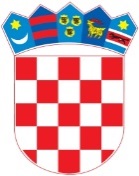 R E P U B L I K A    H R V A T S K AVUKOVARSKO-SRIJEMSKA ŽUPANIJA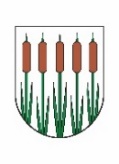 OPĆINSKO VIJEĆEKLASA: 406-09/21-04/1URBROJ: 2196-26-02-23-4Tompojevci, 15.03.2023.Na temelju  članka 29. Statuta općine Tompojevci  («Službeni  vjesnik» Vukovarsko-srijemske županije br. 04/21 i 19/22), Općinsko vijeće Općine Tompojevci na 15. sjednici održanoj dana 15. ožujka 2023. godine, donijelo je:ODLUKUo prihvaćanju  Izvješća o provedbi Plana upravljanja imovinom u vlasništvu Općine Tompojevci za 2022. godinuČlanak 1.	Prihvaća se  Izvješće Općinskog načelnika  o provedbi Plana upravljanja imovinom u vlasništvu Općine Tompojevci za 2022. godinu (KLASA: 406-09/21-04/1, URBROJ: 2196-26-03-23-2, od 13. 02. 2023.), koje je sastavni dio ove Odluke.Članak 2.	Ova Odluka stupa na snagu osmog dana od dana objave  u „Službenom vjesniku“ Vukovarsko-srijemske županije.							PREDSJEDNIK OPĆINSKOG VIJEĆA					                                             Ivan Štefanac	Na temelju članka 20. stavka 1. Zakona o upravljanju državnom imovinom („Narodne novine“ broj 52/18), članka 48. Statuta Općine Tompojevci („Službeni vjesnik“ Vukovarsko-srijemske županije br. 04/21 i 19/22), i Plana upravljanja i raspolaganja imovinom u vlasništvu Općine Tompojevci za 2022.godinu, Općinski načelnik Općine Tompojevci  podnosi Općinskom vijeću Općine Tompojevci:IZVJEŠĆEo provedbi Plana upravljanja imovinom u vlasništvu Općine Tompojevci za 2022. godinuI.	Člankom 20. stavkom 1. Zakona o upravljanju državnom imovinom („Narodne novine“ broj 52/18) propisano je  da Vlada RH podnosi Hrvatskom saboru  izvješća o provedbi Godišnjeg plana upravljanja državnom imovinom do 30. rujna tekuće godine za prethodnu godinu. Kako je člankom 35. stavkom 8. Zakona o vlasništvu i drugim stvarnim pravima („Narodne novine“ broj  91/96, 68/98, 137/99,22/00, 73/00, 129/00, 114/01, 79/06, 141/06 ,146/08, 38/09, 153/09, 143/12, 152/14, 81/15 i 94/17 ) utvrđeno da se na pravo vlasništva jedinica lokalne samouprave na odgovarajući način primjenjuju pravila o vlasništvu Republike Hrvatske, općinski načelnik Općine Tompojevci podnosi Izvješće o provedbi Plana upravljanja imovinom u vlasništvu Općine Tompojevci za 2022. godinu, od 29.11.2021. godine ( KLASA: 406-09/21-04/1, URBROJ: 2196/07-03-21-1) Općinskom vijeću Općine Tompojevci.II.Planom upravljanja imovinom u vlasništvu Općine Tompojevci  za 2022. godinu ( u daljnjem tekstu: Plan) određeni su kratkoročni ciljevi, godišnje smjernice upravljanja i imovinom,  te provedbene mjere u svrhu provođenja Strategije.Imovina Općine Tompojevci za koju je donijet Plan odnosi se na:poslovne udjele u trgovačkim društvima čiji je imatelj Općina,nekretnine i prava na nekretninama (građevinsko i poljoprivredno zemljište, stanovi, kuće, društveni domovi, sportske gradevine, dječja igrališta, te nerazvrstane ceste i poljski putevi) teostali pojavni oblici imovine  (projekti i elaborati, IT oprema, namještaj, uredska oprema i sl., sitan inventar, nefinancijska imovina u pripremi, novac u blagajni i banci, potraživanja, obveze i dr.).III.Kratkoročni ciljevi upravljanja imovinom obuhvaćaju:odgovornost - osigurava se propisivanjem ovlasti i dužnosti pojedinih nositelja funkcija upravljanja i raspolaganja imovinom Općine, nadzorom nad upravljanjem imovinom Općine, izvješćivanjem o postignutim ciljevima i učincima upravljanja i raspolaganja imovinom Općine i poduzimanjem mjera protiv nositelja funkcija koji ne postupaju sukladno propisima.transparentnost -  osigurava se propisivanjem preglednih pravila i kriterija upravljanja imovinom Općine u aktima koji se donose u vezi s upravljanjem imovinom Općine te njihovom javnom objavom, određivanjem ciljeva upravljanja imovinom Općine u Strategiji upravljanja imovinom u vlasništvu Općine Tompojevci i Godišnjem planu upravljanja imovinom u vlasništvu Općine Tompojevci, redovitim upoznavanjem javnosti s aktivnostima Općine vezanim uz upravljanje imovinom Općine te javnom objavom odluka o upravljanju imovinom Općine. ekonomičnost – osigurava upravljanje i raspolaganje imovinom- nekretninama Općine  radi ostvarivanja gospodarskih, infrastrukturnih, socijalnih i drugih javnih ciljeva Općine, a sve sukladno namjeni pojedine nekretnine, potrebama Općine i raspoloživim proračunskim sredstvimapredvidljivost – osigurava da upravljanje i raspolaganje imovinom Općine u istim ili sličnim slučajevima bude obuhvaćeno predvidljivim i jednakim postupanjemIV.Godišnje mjere i smjernice upravljanja imovinom Općine Tompojevci u 2022. godini:konstantno ažuriranje postojećeg Registra nekretnina, težiti da što veći dio nekretnina bude aktiviran te tako povećati prihode Proračuna i ostvariti veću djelotvornost,rješavati imovinsko-pravne odnose na nekretninama, kao osnovni preduvjet realizacije investicijskih projekata,popisati sve nekretnine na kojima postoji suvlasništvo i gdje god je to moguće, zamijeniti suvlasničke omjere na pojedinim nekretninama ili provesti razvrgnuće suvlasničke zajednice,voditi brigu o interesima Općine Tompojevci kao vlasnika nekretnina prilikom izrade prostorno planske dokumentacije,vršiti kontrolu nad trgovačkim društvima u kojima Općina Tompojevci ima poslovni udio, kako bi ta društva poslovala ekonomski opravdano i prema zakonskim odredbama,sudjelovati na sjednicama skupština trgovačkih društava u suvlasništvu Općineprocjenjivanje imovine te njeno iskazivanje u knjigovodstvu Općine Tompojevci,procjenu potencijala imovine Općine Tompojevci zasnivati na snimanju, popisu i ocjeni realnog stanja,uspostaviti jedinstven sustav i kriterije u procjeni vrijednosti pojedinog oblika imovine, kako bi se što transparentnije odredila njezina vrijednost,utvrditi namjenu nekretnina s kojima Općina Tompojevci upravlja i raspolaže te ustrojiti evidenciju o ostvarenim prihodima i rashodima od upravljanja i raspolaganja nekretninama po svakoj jedinici nekretnine, kako bi se mogla utvrditi i pratiti učinkovitost upravljanja i raspolaganja nekretninama,na racionalan i učinkovit način upravljati poslovnim prostorima na način da oni poslovni prostori koji su potrebni Općini Tompojevci budu stavljeni u funkciju koja će služiti njezinu racionalnijem i učinkovitijem funkcioniranju, dok svi drugi poslovni prostori moraju biti ponuđeni na tržištu, bilo u formi najma, odnosno zakupa, bilo u formi njihove prodaje javnim natječajem,poslovne prostore davati u zakup u skladu s odredbama Zakona o zakupu i kupoprodaji poslovnoga prostora i Odluka Općine Tompojevci,redovito pregledavati imovinu radi planiranja održavanja,na službenoj Internet stranici omogućiti pristup dokumentima upravljanja i raspolaganja imovinom u vlasništvu Općine Tompojevci,provoditi savjetovanje sa zainteresiranom javnošću i pravo na pristup informacijama koje se tiču upravljanja i raspolaganja imovinom u vlasništvu Općine,kontinuirano pratiti zakonske i podzakonske akte koji se odnose na raspolaganje i upravljanje imovinom.evidentirati komunalnu infrastrukturu u javnim knjigama u svrhu povećanja učinkovitosti u uporabi, održavanju i planiranju razvoja komunalne infrastrukture,izvršavati aktivnosti i projekte planirane u Proračun Općine za 2022. godinu.V.Provedbene mjere prema pojavnim oblicima imovine:POSLOVNI UDJELI U TRGOVAČKIM DRUŠTVIMA ČIJI JE IMATELJ OPĆINA	Visina udjela u Vodovodu grada Vukovara d.o.o,  u  kojem Općina  Tompojevci  ima udjele je ostala nepromijenjena  (udio u temeljnom kapitalu iznosi 1,21 %). Visina udjela u „VTV“ d.o.o. za proizvodnju, prijenos i emitiranje televizijskog programa, Vinkovci, također ostala nepromijenjena  (udio u temeljnom kapitalu iznosi 2,2210 % ). Općinski načelnik je redovito nazočio skupštinama društava. NEKRETNINE I PRAVA NA NEKRETNINAMAOpćina putem Odluka Općinskog vijeća mora na racionalan i učinkovit način upravljati stambenim i poslovnim prostorima na način da oni poslovni prostori koji su potrebni samoj općinskoj upravi  budu u funkciji te će služiti racionalnom i učinkovitom funkcioniranju uprave, a preostali moraju biti ponuđeni na tržištu bilo u formi najma, odnosno zakupa, bilo u formi njihove prodaje javnim natječajem.	Planom su utvrđene slijedeće aktivnosti:pratiti istek ugovora o davanju na korištenje poslovnih prostora koji su dani na korištenje udrugama, te nakon isteka, raspisivati nove natječaje sukladno Zakonu o zakupu i kupoprodaji poslovnog prostora i  Odlukama Općine Tompojevci. Rok: kontinuirano.kontinuirano voditi brigu o održavanju poslovnih i stambenih prostora. U slučaju stjecanja ošasne imovine u 2022. godini za istu će se poduzeti mjere za stavljanje u funkciju u korist Općine ili će se ponuditi u zakup, ovisno o vrstama i osnovnoj namjeni imovine, u skladu s odlukama nadležnih tijela Općine.U 2022. godini nastavlja se s aktivnostima upravljanja i raspolaganja zemljištem u vlasništvu Općine koji podrazumijevaju stavljanje tog zemljišta u funkciju: prodajom, osnivanjem prava građenja ili služnosti, davanjem u zakup i drugim oblicima raspolaganja. 	Općina Tompojevci će kontinuirano provoditi radnje vezane uz upravljanje i korištenje javnih i drugih  sportskih građevina sukladno Odluci o načinu upravljanja i korištenja javnih sportskih građevina u vlasništvu Općine Tompojevci.	Od planiranih aktivnosti realizirano je:kontinuirano se pratio istek ugovora o davanju na korištenje poslovnih prostora koji su dani na korištenje udrugama i pravnim osobama te je utvrđeno kako su svi ugovori valjani i na snazi. Nije bilo sklapanja novih ugovora.vodila se briga o obilasku i održavanju poslovnih i stambenih prostora.raspisan je natječaj za zakup poljoprivrednog zemljišta u vlasništvu općine i sklopljeno je  9 ugovora o zakupu.  kontinuirano se radi na usklađenju podataka katastra i zemljišnih knjigautvrđeno je kako su svi ugovori o upravljanju i korištenju sportskih građevina valjani i na snazi. Nije bilo sklapanja novih ugovora.OSTALI POJAVNI OBLICI IMOVINE Svi prihodi i rashodi planirani su u Proračunu i rebalansu proračuna Općine Tompojevci za 2022. godinu, a izvješće o ostvarenim prihodima i primitcima, rashodima i izdacima biti će prikazani u  godišnjem  izvještaju o izvršenju proračuna Općine Tompojevci za 2022. godinu. Sva je imovina upisana u odgovarajuće knjige osnovnih sredstava i sitnog inventara po kontima i amortizacijskim grupama sa naznačenom nabavnom i knjižnom vrijednosti. Jednom godišnje radi se inventura imovine i usklađuju se vrijednosti. VI.Planom investicija planiralo se iz proračuna Općine investirati investirati u rekonstrukciju nerazvrstanih cesta i staza, građenje objekata za ispračaj umrlih osoba (mrtvačnica), rekonstrukciju sportskih objekata, izgradnju dječjih igrališta, održavanje javnih površina i groblja, potom održavanje objekata i uređaja komunalne infrastrukture u vlasništvu Općine, održavanje i uređenje poljskih putova, te u ostalu imovinu, sukladno osiguranim sredstvima u Proračunu Općine za 2022. godinu. U Proračunu Općine planiralo se  osigurati sredstava za plaćanje režijskih troškova za sve poslovne prostore, osim onih koji su dani na upravljanje udrugama, a ugovorom im je prenijeto i podmirivanje režijskih troškova.	Realizirani projekti planirani u  proračunu Općine Tompojevci za 2022. godinu:izrađena dokumentacije za izgradnju dječjeg igrališta u Čakovcima,projektna dokumentacija za rekonstrukciju sportske svlačionice u Tompojevcima i Mikluševcimaprojektna dokumentacija za parkiralište kod nogometnog igrališta u Tompojevcimaprojektna dokumentacija za sanaciju Mađarske kuće u Čakovcima,izgrađena nerazvrstana cesta u Berku (spoj Sotinačke i Tri ruže, I faza)završena adaptacija i uređenje doma u Tompojevcimazavršena adaptacija i uređenje doma  u Bokšićuzavršena sanacija doma u Berkuzavršeno uređenje mrtvačnice  i dogradnja rampe za invalidne osobe na groblju u Tompojevcimaizgrađena mrtvačnica na pravoslavnom groblju u Čakovcimaizgrađene pješačke staze na groblju u Mikluševcima i Čakovcima (kod mrtvačnica)izgrađena hidrantska mreža i javna rasvjeta do pravoslavnog groblja u Čakovcimazapočela izrada III. Izmjena i dopuna prostornog plana uređenja Općine (PPUO) Tompojevcisanirano zemljište u Čakovcima (bivše nogometno igralište)uređeni poljski putovi ( sotinački put i teteš)sanirana opasna mjesta na području Općine Tompojevci (postavljena prometna signalizacija)izrađen plan sanacije i sanirana divlja deponija na Grabovupostavljena autobusna čekaonica u Čakovcimapostavljen servisni stup za biciklove kod tematskog parka u Tompojevcimapostavljeno osvjetljenje na zid u tematskom parku Tompojevcikupljena komunalna oprema za razdvajanje otpada (pet kompleta po tri kante sa životinjicama, postavljene u područnim i osnovnoj školi, te dječjoj igraonici),kupljena oprema za sve domove ( nadopuna dijelova viseće kuhinje i aparata u svim domovima - ovisno o potrebama , stolovi i stolice u Bokšiću)kupljena dva trimera, kupljen službeni automobil (terenac), ugrađen sustav IP videonadzora na 7 lokacija na području Općine (domovi, općinska uprava i stanovi) U Proračunu Općine osigurana su sredstava za plaćanje režijskih troškova za sve poslovne prostore, osim onih koji su dani na upravljanje udrugama, a ugovorom im je prenijeto i podmirivanje režijskih troškova.KLASA: 406-09/21-04/1URBROJ: 2196-26-03-23-2Tompojevci, 13.02.2023.OPĆINSKI NAČELNIK OPĆINE TOMPOJEVCI                                                                                                                            OPĆINSKI NAČELNIK                                                                                                                                    Milan Grubač